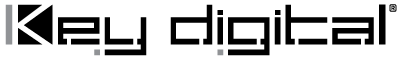 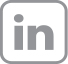 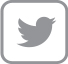 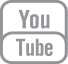 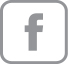 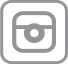 Contacts:Key DigitalMasha Lakhter, COO914.667.9700 xt. 210masha@keydigital.comClyne Media, Inc.Frank Wells, Senior Account Manager615.585.0597frank.wells@clynemedia.comKey Digital KD-BYOD4K Provides Complete Wireless Presentation Solution for the Classroom— Game-changing Wireless Presentation Gateway, now with Chromecast support, allows simple yet sophisticated Wi-Fi content casting from laptops, tablets and smartphones, ideal for the return of in-person education —MOUNT VERNON, NY, July 22, 2021 – The KD-BYOD4K Wireless Presentation Gateway from Key Digital – a leading manufacturer of professional distributed video and control system equipment – is an affordable, simple-to-operate, all-in-one collaborative learning solution for education facilities ramping up to the return of in-person learning. The innovative KD-BYOD4K is a complete, single-chassis Bring-Your-Own-Device (BYOD) collaboration device, allowing dedicated and adjunct faculty, guest teachers and students to cast content contact-free to any designated display or projector via Wi-Fi from laptops, tablets and smartphones for big-screen presentation and for group learning and review. The KD-BYOD4K readily accommodates a high definition wireless connection from all major operating platforms – Windows and Mac OS via the dedicated KDPlay™ system application, from Chromebooks via Google Chromecast, from Android via Chromecast or the KDPlay app and from iOS devices via Apple AirPlay. Ideally suited for classroom, auditorium, learning lab, and other educational environments, the KD-BYOD4K’s simplified initial setup can be completed in under 10 minutes. The KDPlay™ app can be quickly loaded onto students’ or faculty members’ laptops from the KD-BYOD4K unit’s web page or by simply plugging in the included KDPlay Flash™ USB dongle for auto launch. The KDPlay Android app is a fast download away from content casting for Android devices not supporting Chromecast, and the KD-BYOD4K offers direct native support for AirPlay and Chromecast. For hybrid classrooms, remote students or guest contributors can be accommodated by bridging in a Zoom or similar connection via a connected laptop.Multiple teachers and students may present and cast content simultaneously without the hassle of wires, effectively breaking down the barriers previously encountered when switching between and incorporating multiple formats and operating systems. Up to four presenters may share content simultaneously using the automatically-adjusting screen layout. KD-BYOD4K features annotation, moderator management, and touchscreen and mouse control for a true interactive experience. Overlay tools are employed on the annotation and white board screens for real-time collaboration featuring screen captures that are downloadable via QR codes or through the unit’s web browser GUI. Moderator management allows an instructor to start and stop casting from selected devices via the convenient, collapsible KDPlay dock on the side of the display, which features content thumbnail previews and names of paired devices. Utilizing touchscreen and mouse forwarding features, the KD-BYOD4K allows a connection by USB to the unit for point-and-click functionality for the desired casted content – this feature also works with up to four presenters at once.“Key Digital developed the KD-BYOD4K to solve the real-world needs of end users for wireless content casting,” said Masha Lakhter, Key Digital COO. “Education facilities have unique challenges and the KD-BYOD4K uniquely offers the exact combination of capabilities needed for flexible, reliable, high-quality performance. It’s simple and intuitive for faculty and students alike, requiring little or no technical support by facility IT managers. It’s also remarkably affordable which is important in education where budgets have been stretched thin by the impact of the COVID pandemic.”Web GUI administration allows access via LAN to the unit setup, moderator, and security tools on the web browser interface. Support documents and app downloads are also all available through this administrator web GUI. KD-BYOD4K’s dual network ports enable access via public and private networks, including internet access, without compromising security. With POE the device may be powered using its POE supported LAN port. KD-BYOD4K outputs at 4K/UHD to the display allowing optimal clarity of fine resolution data content. Audio of the casted devices is de-embedded at the unit’s analog L/R audio connector for ease of integration with audio amplification and mixing systems.While the KD-BYOD4K is full-featured on its own, it’s part of Key Digital’s comprehensive hardware and software ecosystem of Presentation Solutions when extended capabilities are needed, integrating with a product family including presentation switchers, multi-format video switchers with HDBaseT extender transmitters, and HDBaseT receivers with multi-format video outputs and audio de-embedding, video tiling processors and USB cameras. The KD-BYOD4K complete wireless presentation solution is priced at $699 (U.S.) and is available in-stock from Key Digital and authorized resellers. Learn more about Key Digital at keydigital.org. Visit the KD-BYOD4K product page here.Download the KD-BYOD4K for Education brochure here.…ends 682 wordsPhoto File 1: KD-BYOD4K_front.pngPhoto Caption 1: The Key Digital KD-BYOD4K Wireless Presentation Gateway front panelPhoto File 2: KD-BYOD4K_rear.pngPhoto Caption 2: The Key Digital KD-BYOD4K Wireless Presentation Gateway rear panelPhoto File 3: KD-BYOD4K_OnScreenMarkUp_1_at_2x.pngPhoto Caption 3: The Key Digital KD-BYOD4K Wireless Presentation Gateway allows on-screen annotation and markup though mouse and touchscreen support for up to four users simultaneously, facilitating group learning and interactive teaching experiencesPhoto File 4: KD-BYOD4K_QuadMode_Simple_at_2x.pngPhoto Caption 4: The Key Digital KD-BYOD4K Wireless Presentation Gateway allows up to four participants to cast content with its automatically-adjusting screen layoutAbout Key Digital:Led by the “Father of DVD” Mike Tsinberg, Key Digital® is an lnfoComm, CEDIA, CES, and NAHB award-winning manufacturer of professional distributed video and control system equipment. Since 1999, Key Digital has led the constantly evolving AV industry by designing products that deliver industry-leading quality, performance, and reliability to corporate, bar & restaurant, digital signage, education, government, and house-of-worship applications.Key Digital products are designed and engineered in-house in Mount Vernon, NY. Superior quality, ease­ of-installation, and versatility are the result of strenuous research, development, and testing. Expertise and unparalleled knowledge have created a unique hardware-software suite solution ideal for the consultants, designers, and installation firms of the AV industry. Key Digital® is known to deliver best-in-class products based on quality, performance, and reliability.For more information, visit our webpage at www.keydigital.org.Follow Key Digital on social media: